Kindergarten News 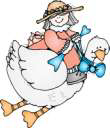 August 14-18Peek at the Week:CKLA Skills(Phonics): Unit 1, Lessons 3-7- Prerequisite Skills- Reading and Writing (environmental sounds, segmenting sentences, beginning writing)CKLA Knowledge(Reading): Unit 1 - Nursery Rhymes and FablesMath: Topic 1 – Numbers 0 to 5Homework for This Week:  Name Practice- Trace your name 3 times and then write your name on your own. (the first letter should be capital, and the rest lowercase)Math- p10/12 (front and back) - Follow the directions at the bottom of the page.**Please return all homework together on one day in the homework folder. Remember, homework is not due until Friday. **Classroom News:  Please be sure to send a water bottle/snack to school every day.Please talk with your child about breakfast at school. If they choose to eat breakfast here, they will need to walk up to the cafeteria on their own.Please help your child to memorize their lunch number.Calendar of Events: Health Screenings—August 18September 4th.........No School- Labor Day 